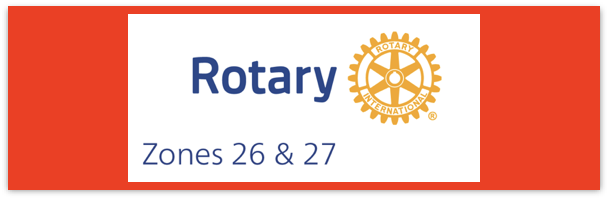 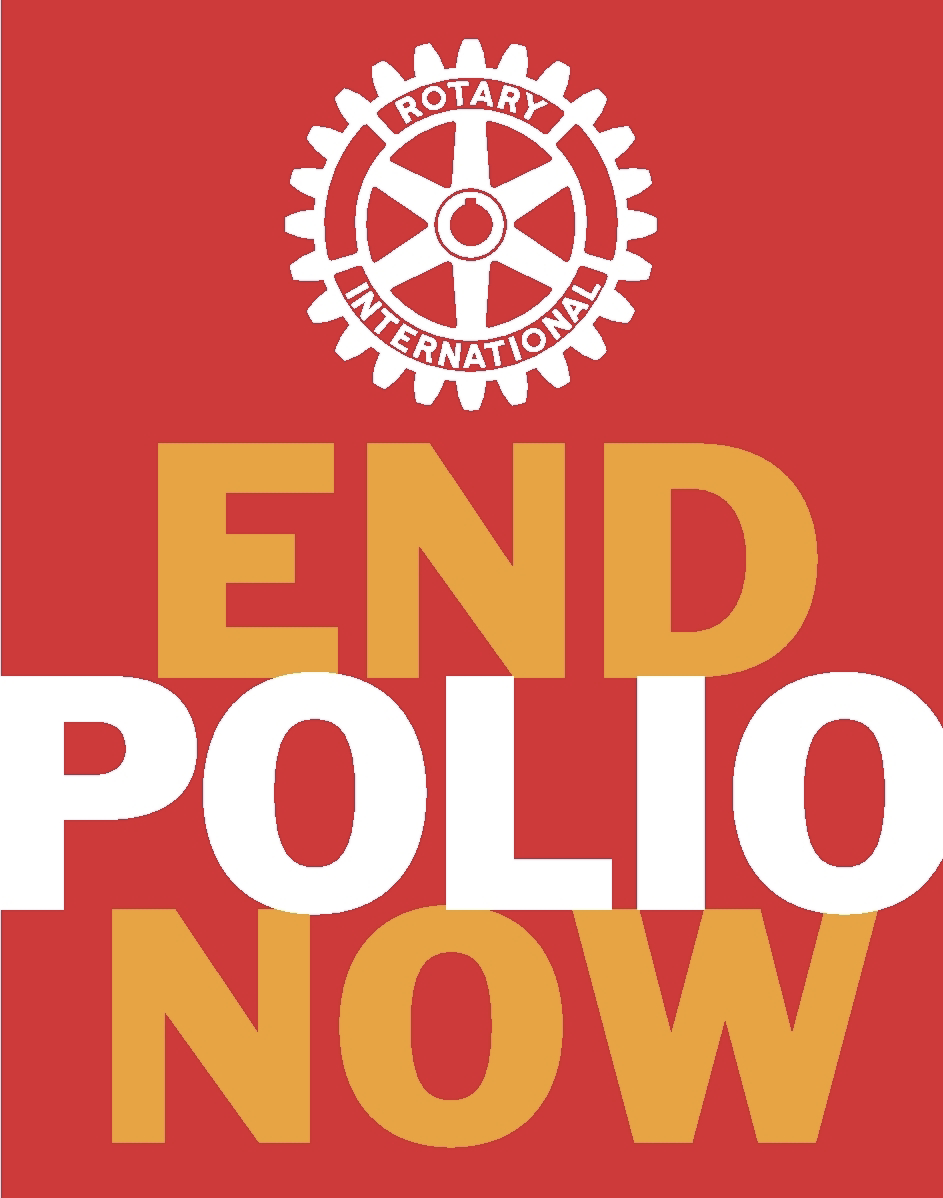 Join us on the “last mile” to end polio!!End Polio Now Coordinators/Leaders: Mike Crosby & Marny Eulberg    mikePolioPlus@outlook.com  and marnyeul@me.com Almost weekly polio update…………..                                   October 20, 2023 NO children paralyzed by wild Poliovirus this Week!!       Wild Poliovirus Cases reported this week:  none       Most recent wild poliovirus cases: Afghanistan: 9/04/23      Pakistan: 9/13/23 Positive Environmental (sewage) samples:  This week;  2022 total year in brackets { } Wild poliovirus=   0;        {65}                    cVDPV (variant) = 11;          {508}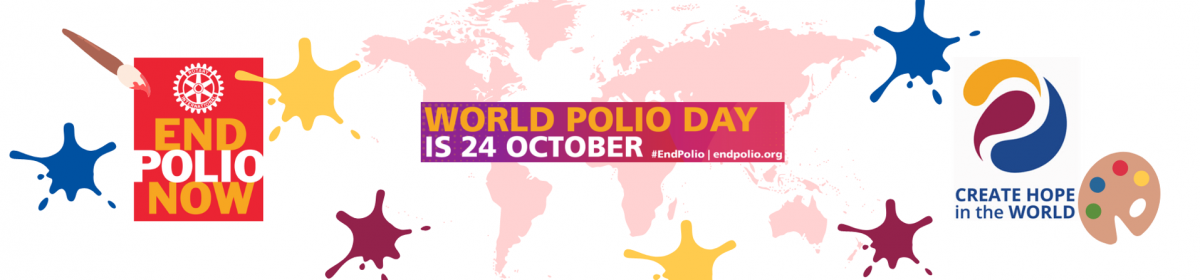 Thanks to Dick Schultz, a Florida Rotarian and Polio Education Warrior for this graphicDo you know anyone in your local media outlets?  We have created audio and video Public Service Announcements (PSAs) of 30 seconds and 60 seconds duration in English and Spanish for World Polio Day {this year and also could be used in future years} that can be given to your local stations/airports to air.  See attached and please let us know about your successes in getting them aired. Links to each individual video: 30 sec English- female voice       https://vimeo.com/863283520?share=copy
30 sec English-male voice        https://vimeo.com/863283433?share=copy
30 sec Spanish-mail voice          https://vimeo.com/863283337?share=copy60 sec English-mail voice           https://vimeo.com/863283209?share=copy
 Some World Polio Day events happening in our Zone:Thurs Oct. 19 at 2 PM (PDT)/3 PM (MDT)World Polio Day-The Rotary Global Classroom—from Durham College, Toronto World Polio Day2023 – Updating Rotary’s Efforts to Eradicate Polio Worldwide | The Global Class(durhamcollege.ca)Sat Oct 21 events: a) Pints for Polio Bend, OR https://greaterbendrotary.org/pints-for-polio/                                             b) Walk across Golden Gate Bridge contact: bdaguio@aol.com				   c) Lincoln, CA Ride to End Polio contact: jscheimer@gmail.comcell: (916) 955-1378Tuesday, Oct. 24:  Let’s Make Polio History at Gates’ Discovery Center  					in-person or virtual.   Register at www.discovergates.orgRick Barry signed basketballs still available!Limited edition Rick Barry signed basketballs that are only available to Rotary clubs in Zones 26& 27 are available now and until limited supply is exhausted—orders need to be approved by your District PolioPlus chair.  Until Oct. 30, contact Marny with any questions.      Thank you to all who have registered your WPD event on the www.endpolio.org/register website!  It is not too late to do so, if you haven’t registered your event yet, but registration closes on 10/24/23!!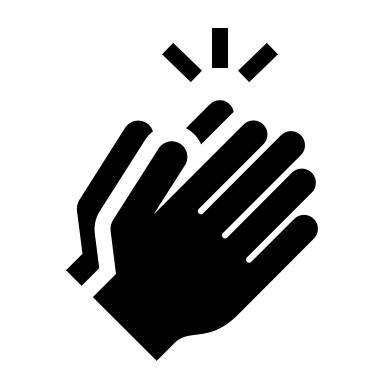 Note: This update is going out to those on Bob Roger’s previous list and all Zones2627 DGs and DPPCs. Let me know if you no longer wish to receive these updates or if you have others that should be added.  Shoot me an email marnyeul@me.com For those of you that send out copies or use this newsletter as a template for sending info to your Polio Warriors, I have added attachments in common formats to this email message.As of 10/18/23TotalTotalTotalTotal2023 (2022ytd)2022202120202019WPV (Wild Poliovirus)   9       (28)   30     6   140  176WPV-Afghanistan   6        (2)    2    4    56    29WPV-Pakistan   3       (20)  20    1    84  147WPV- Other countries   0         (6)    8    1      0    0cVDPV circulating vaccine-derived 315      (440)8766991117  378